CARRERA 3KM SOLIDARIOSEl día domingo 19 de mayo se llevó acabo la 1° carrera “3km Solidarios”, con el objetivo de crear consciencia  y conmemorar el pasado 14 de Marzo “Día Mundial del Riñón” los fondos recaudados serán utilizados para la compra de medicamentos de aquellas personas que viven con Enfermedad Renal Crónica, lo que permite a los participantes contribuir a una causa significativa mientras disfrutan de la actividad física y fomentan un estilo de vida saludable. Este evento nos permite crear consciencia sobre la situación que enfrentan todos los días los pacientes con ERC, invitándolos a acudir a la Unidad de Salud Integral, donde se otorgará una atención y manejo integral y personalizado de acuerdo a las características de cada paciente. Premiación FemenilKenia Pulido García (No. 142)Belén Margarita Navarro Villalvazo (No. 55)Aile Georgina Uribe Chávez (No.146)Premiación Varonil Mario Esteban Oregel Sánchez (No.102)Joaquín Iván Oregel Sánchez (No. 103)Luis Fernando Alonso Hernández (No. 116)Fondos Recaudados“Valoración de pacientes con factores de riesgo de Enfermedad Renal Crónica” es una iniciativa encaminada a la prevención y el diagnóstico oportuno de la ERC, a través de flyer´s ilustrativos invitamos a la población a acudir a la Unidad de Salud Integral y al Consultorio Médico Municipal a realizarse una valoración oportuna, de acuerdo a la evaluación médica y el riesgo de ERC se solicitan estudios complementarios para su confirmación. Se realizaron un total de 50 valoraciones en un periodo comprendido del 15 de abril al 15 de mayo. 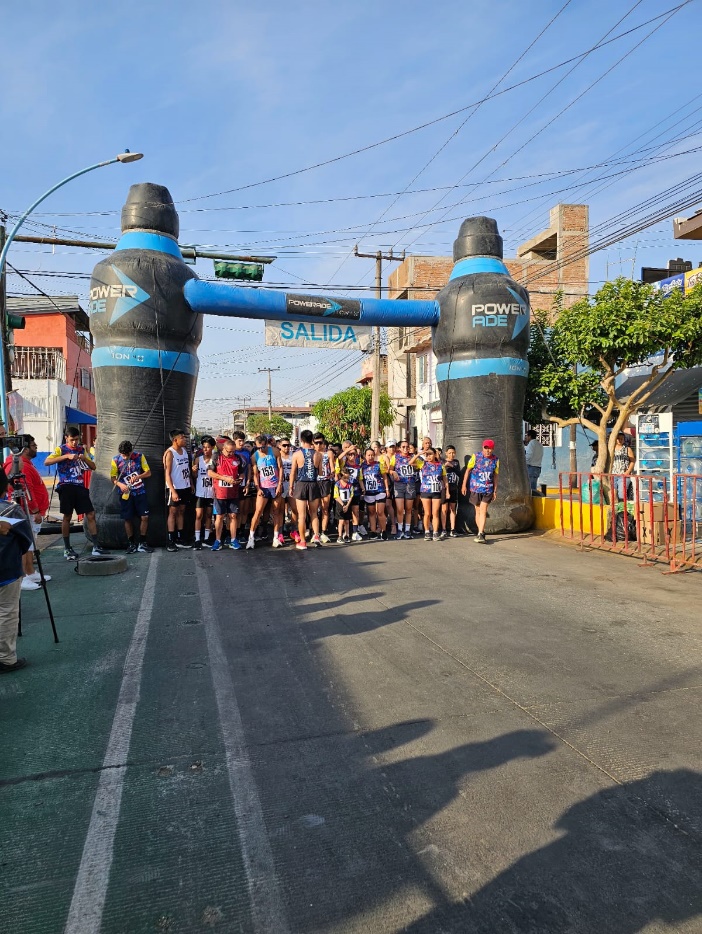 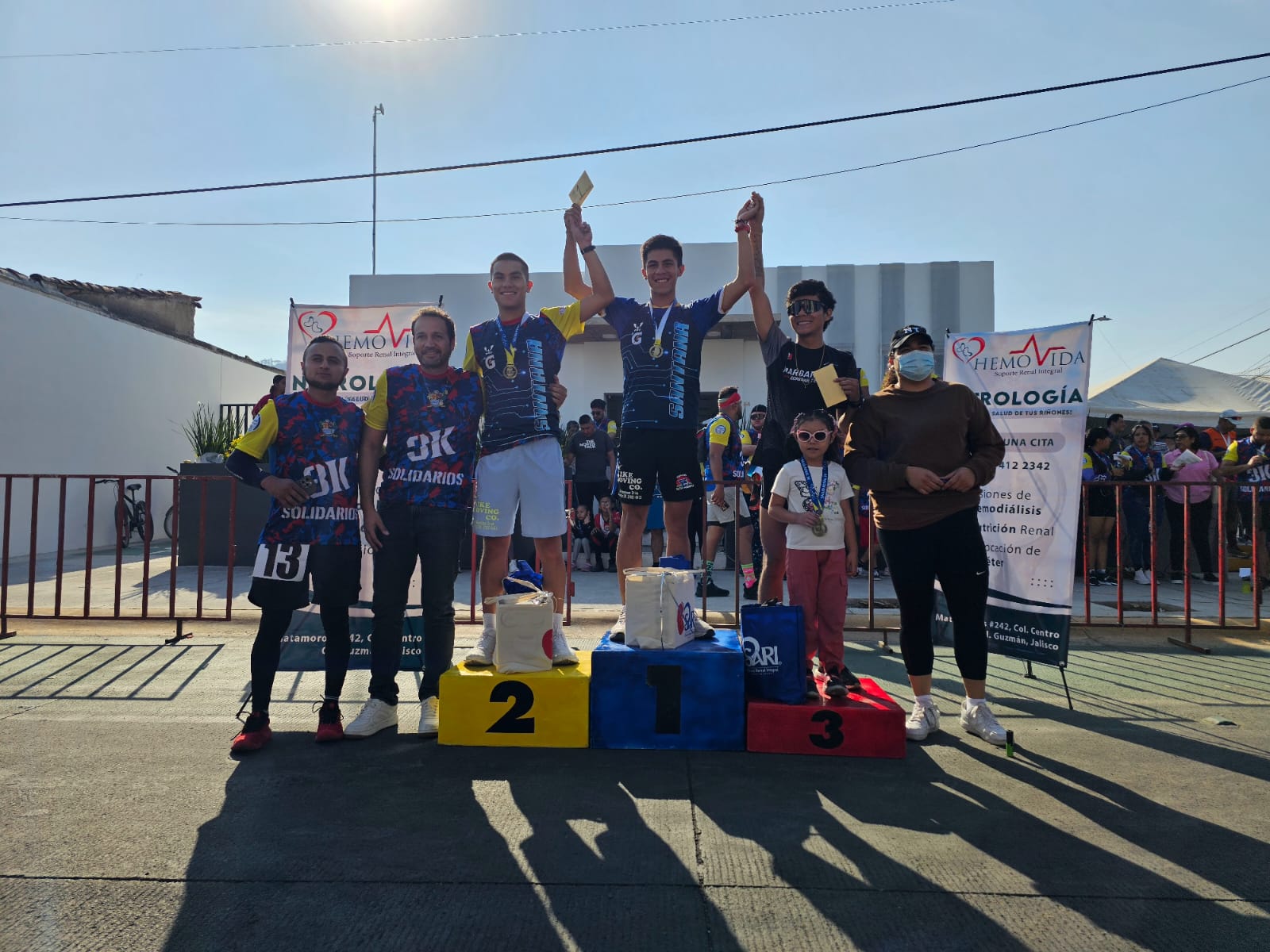 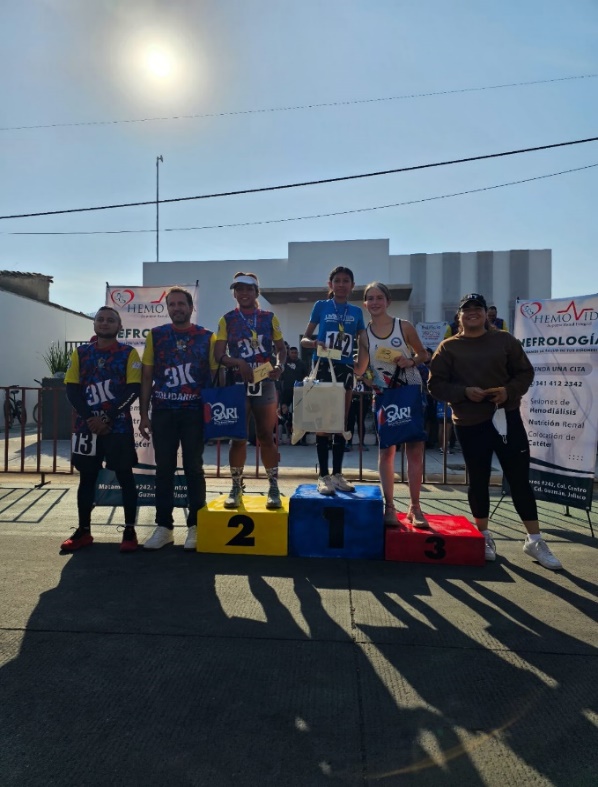 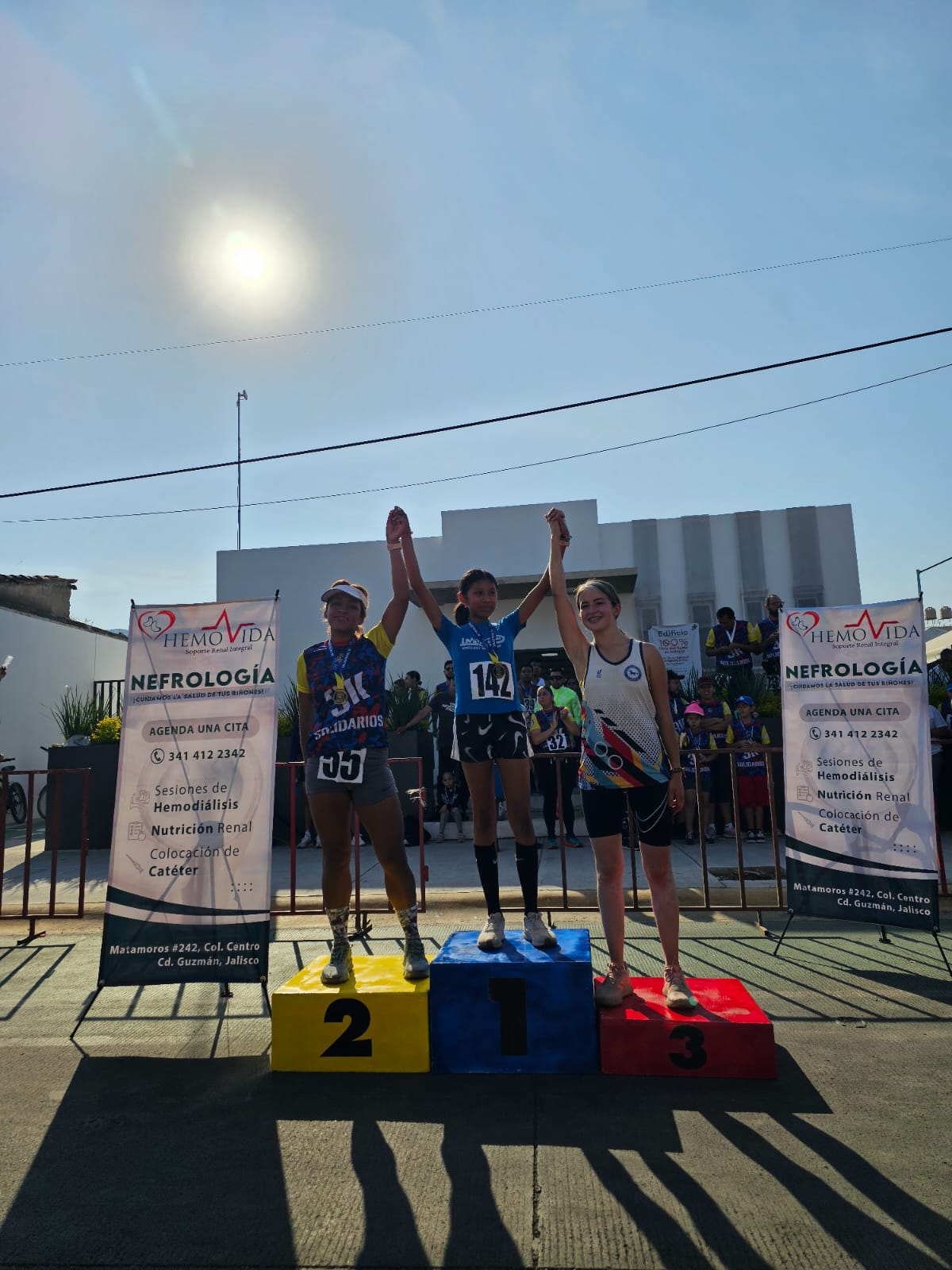 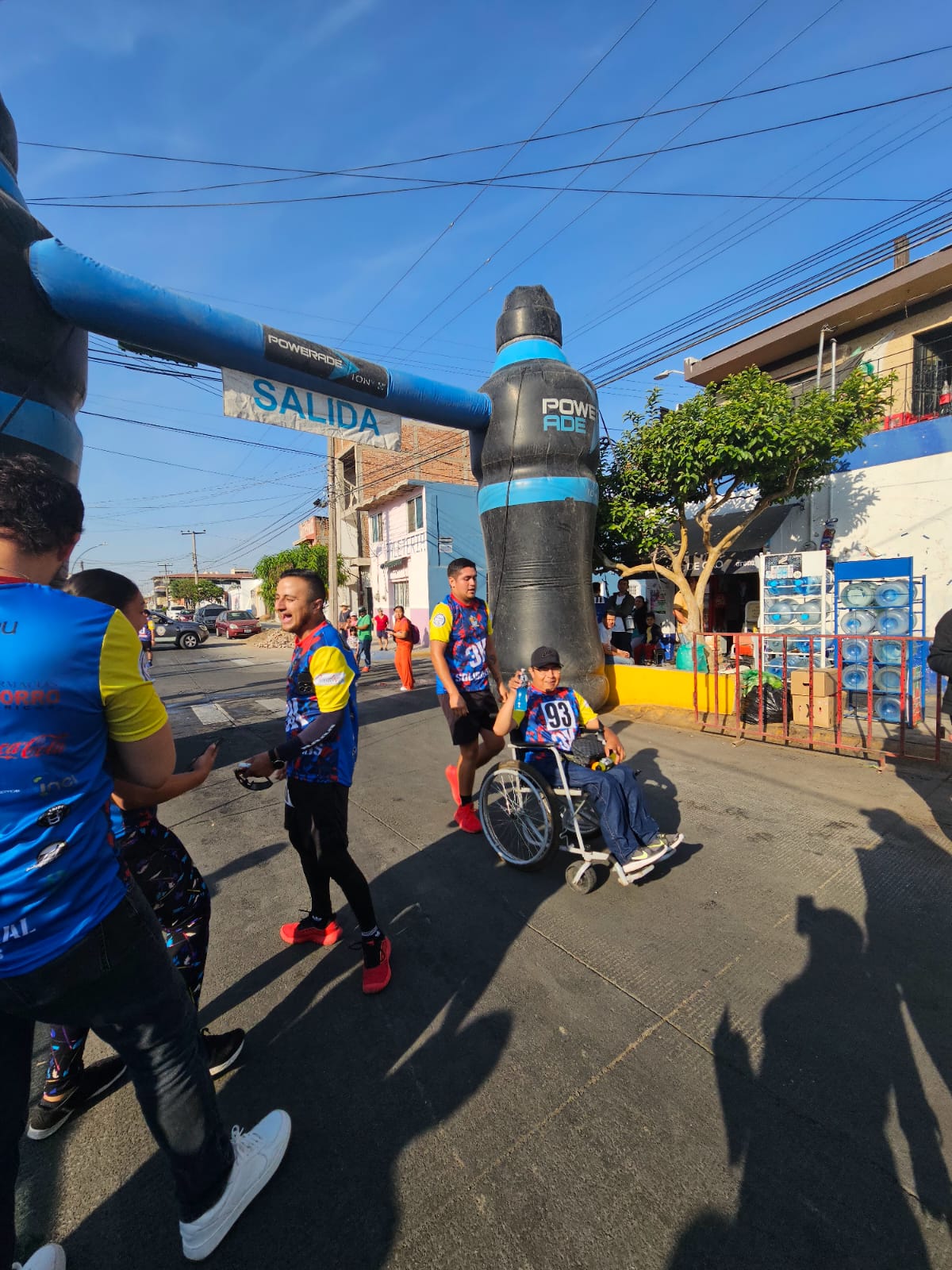 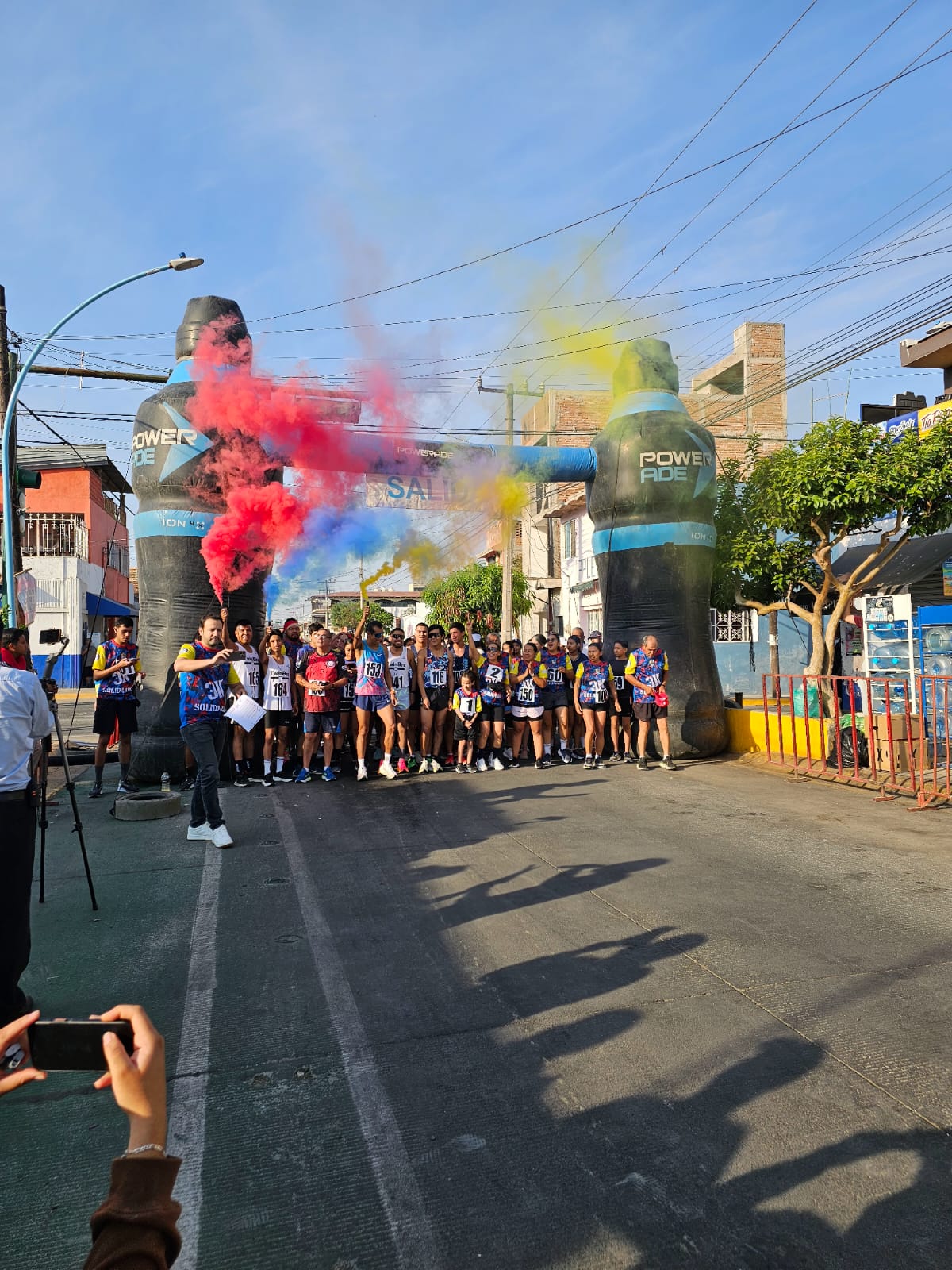 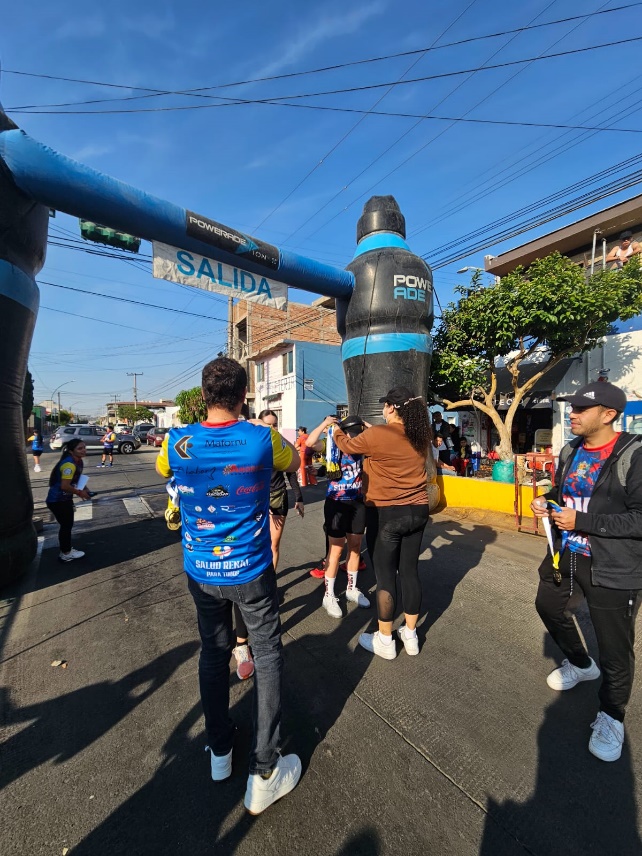 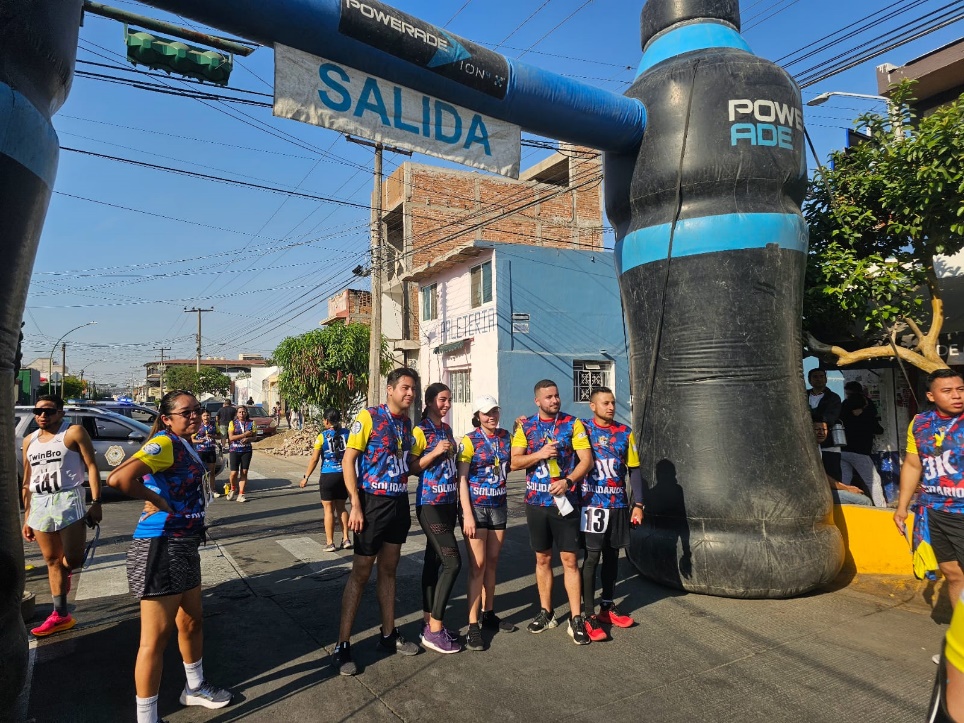 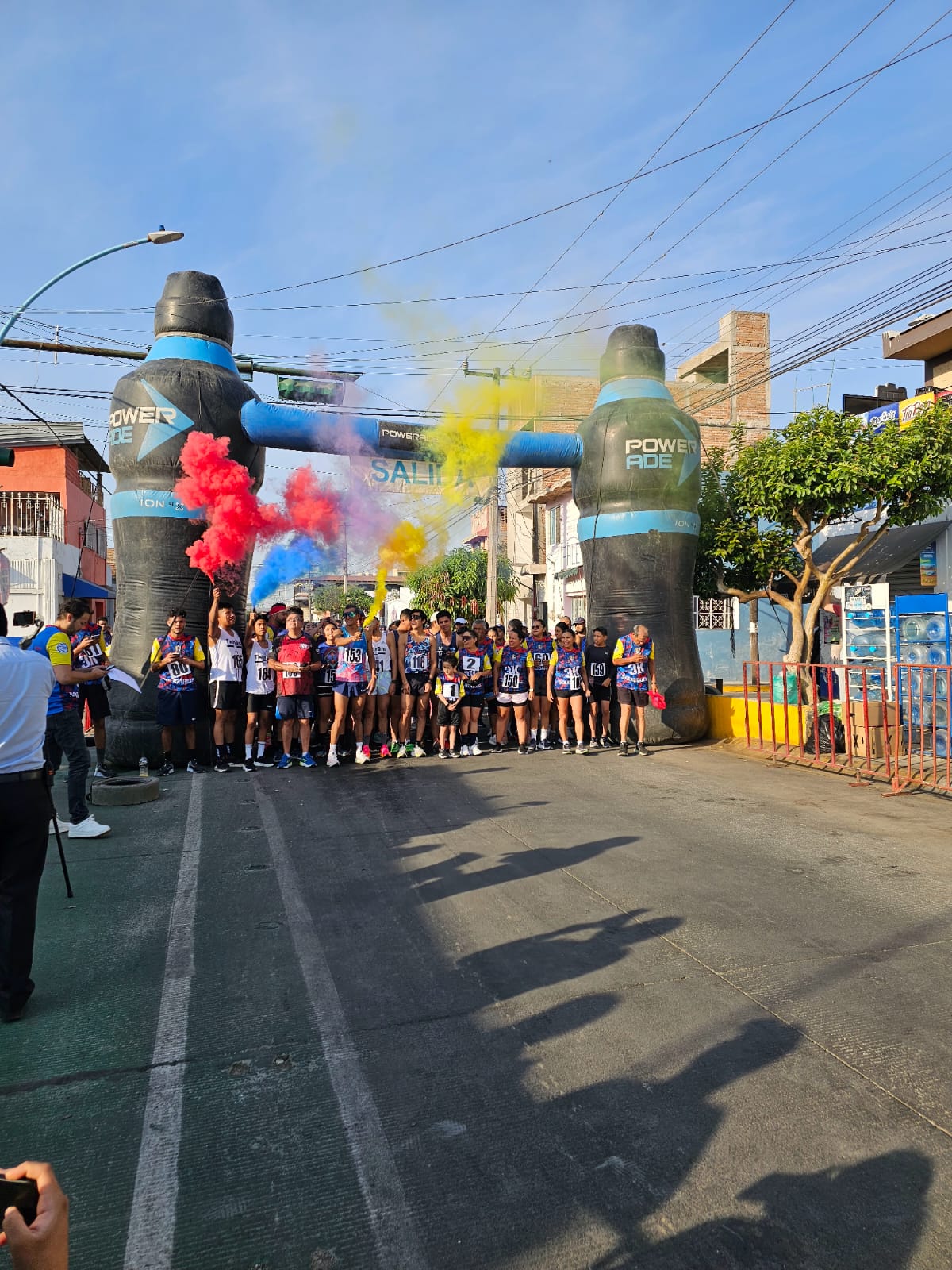 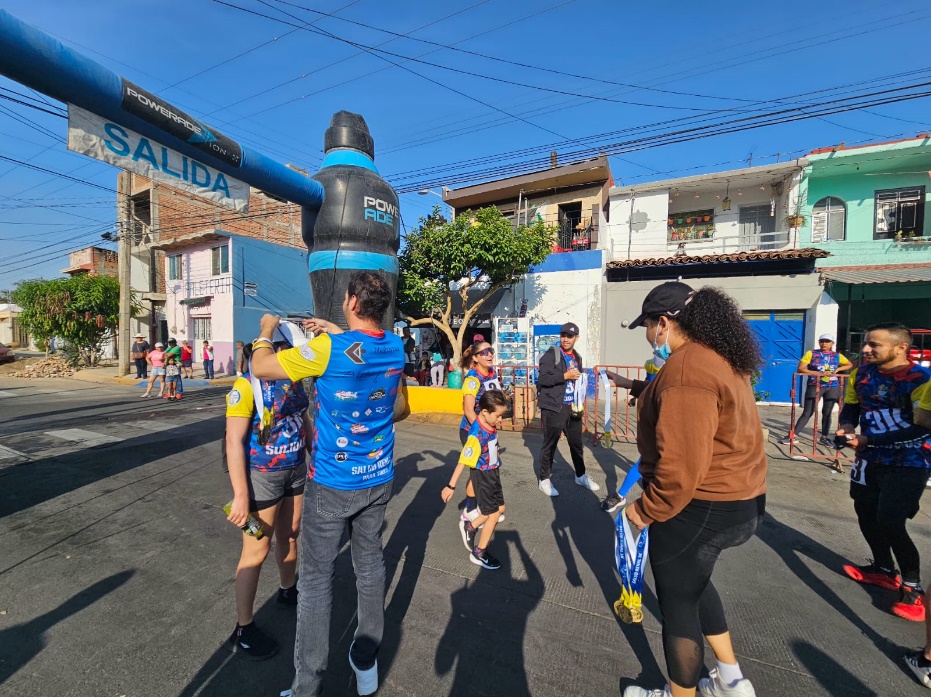 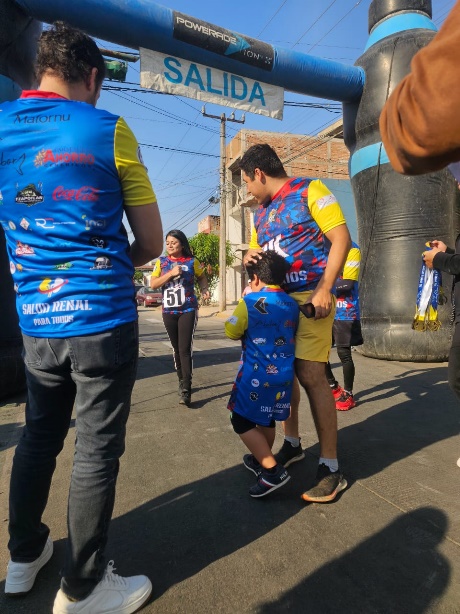 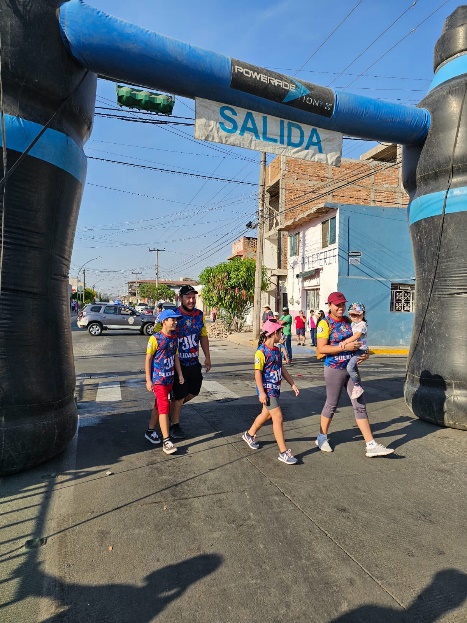 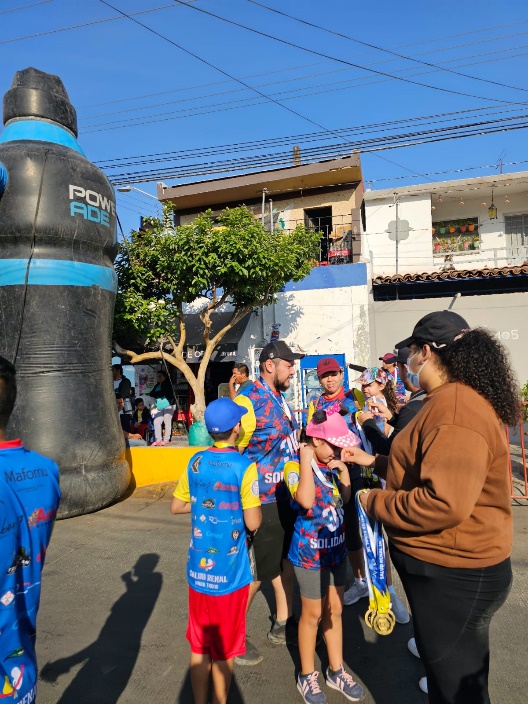 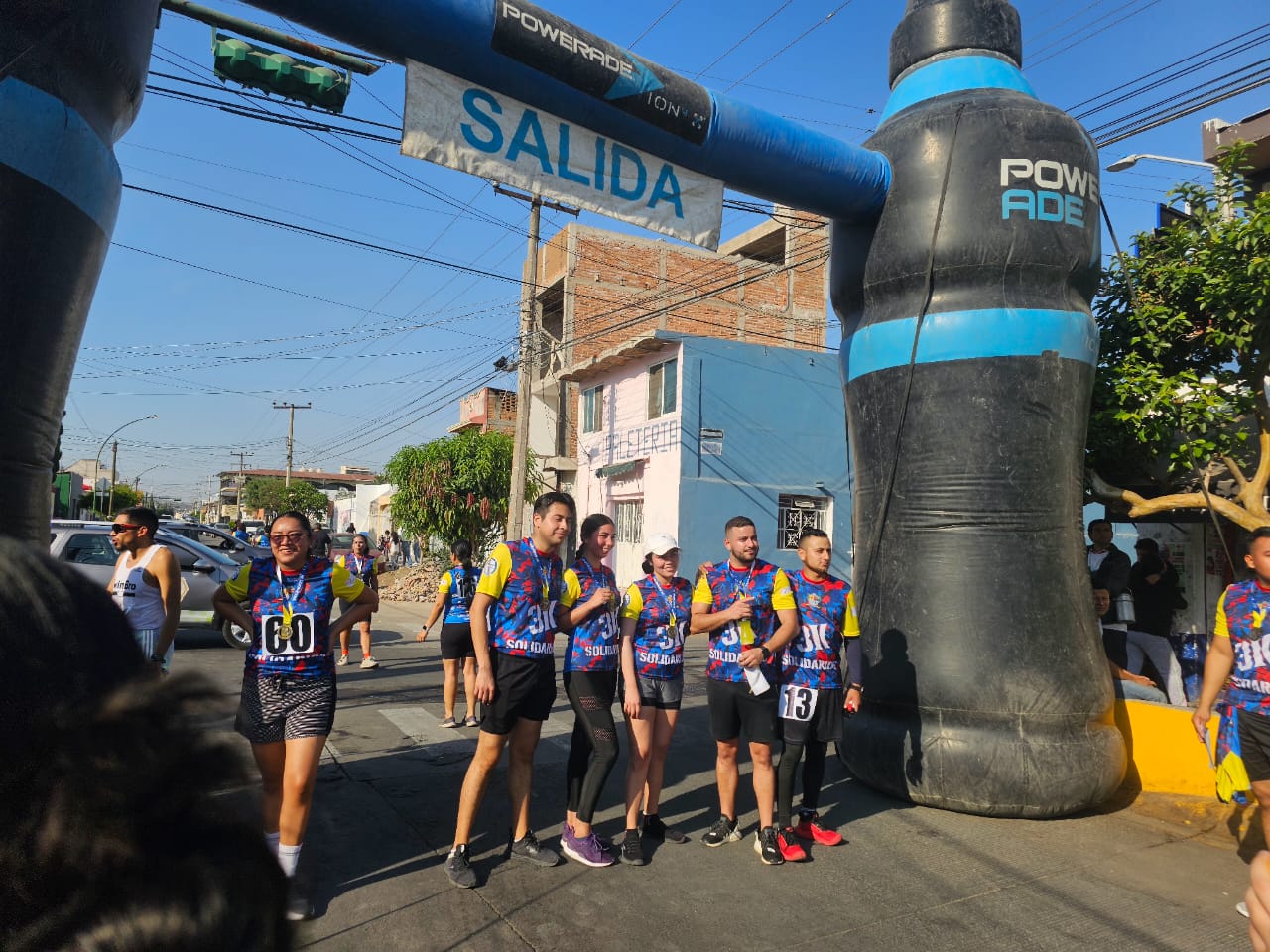 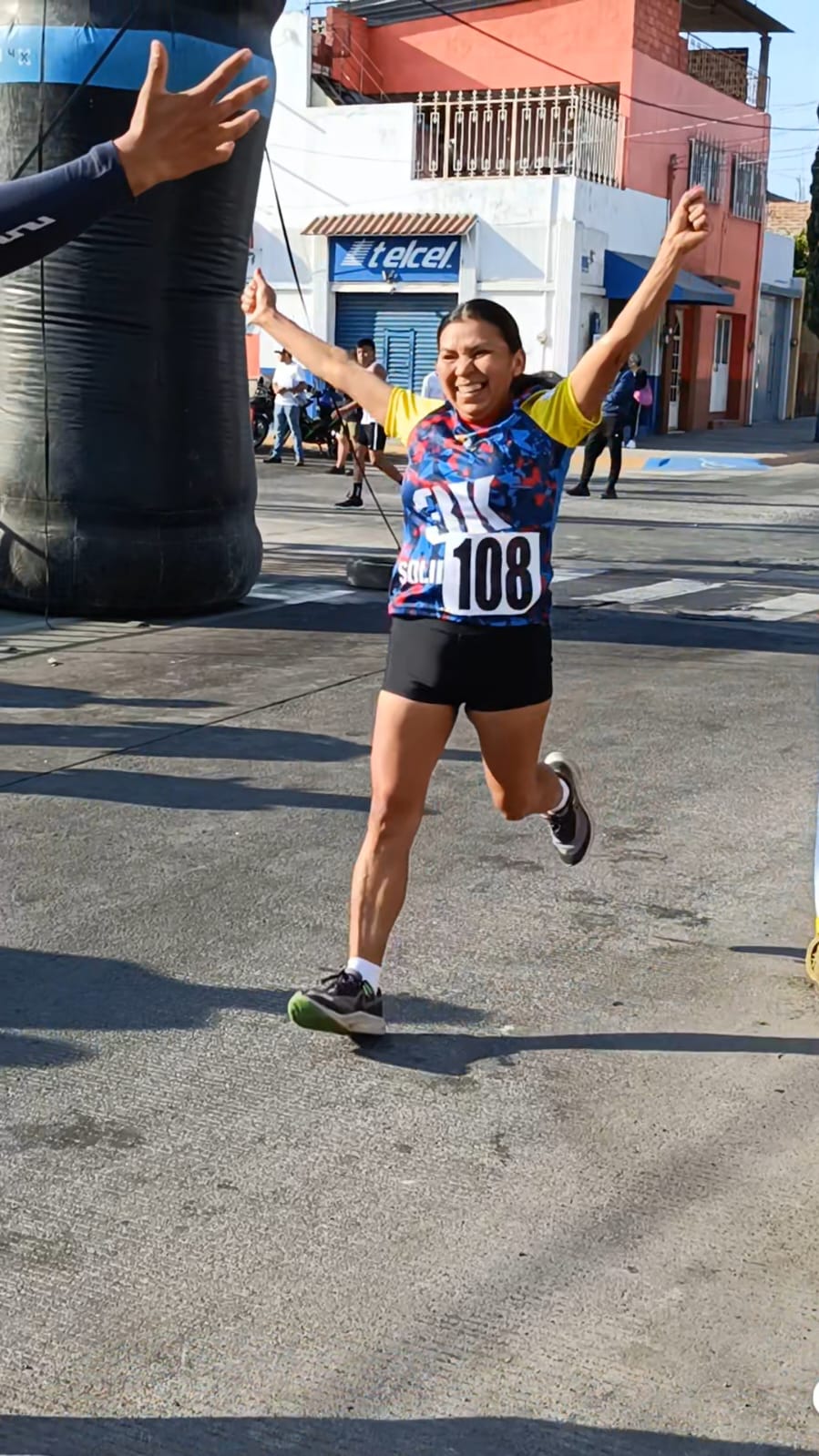 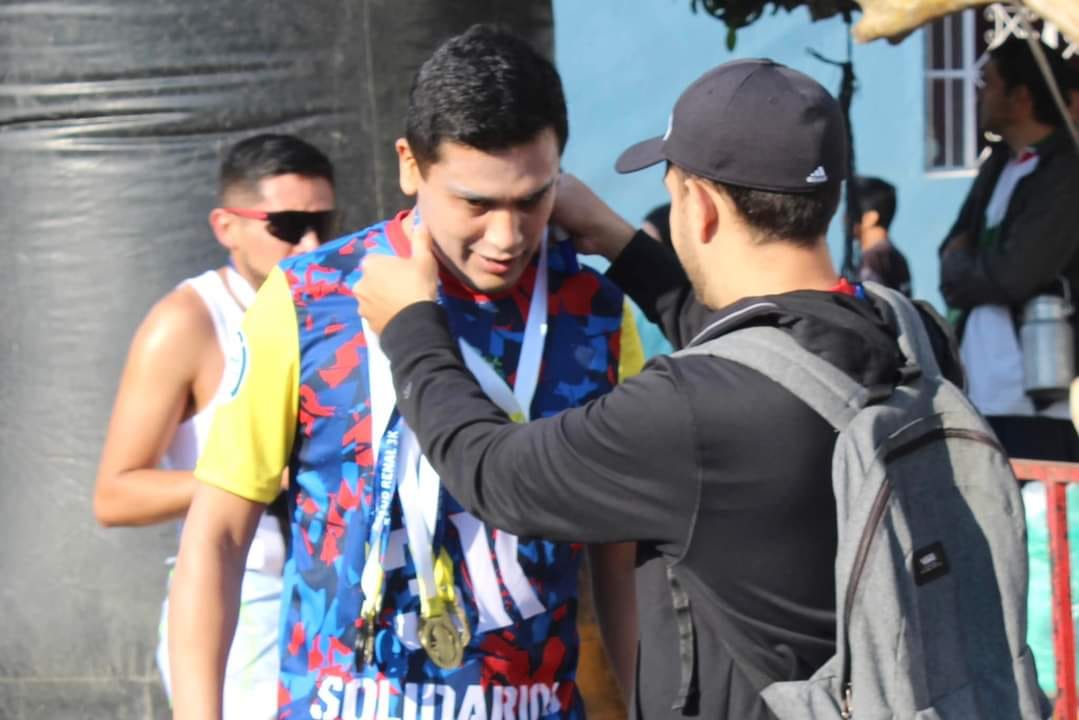 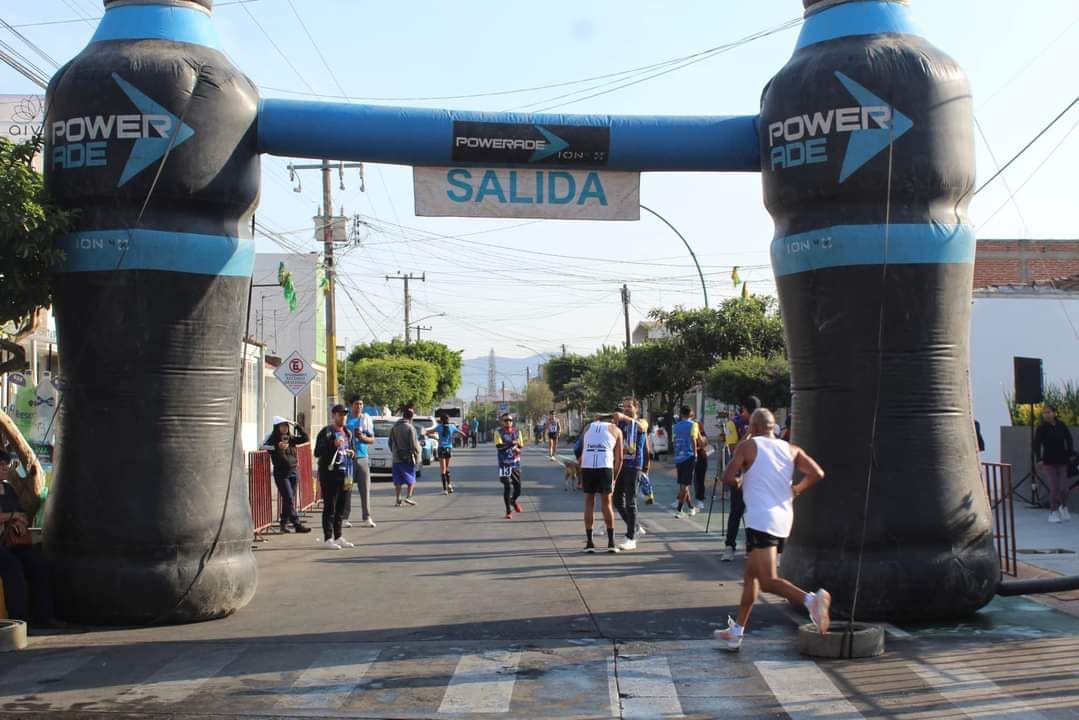 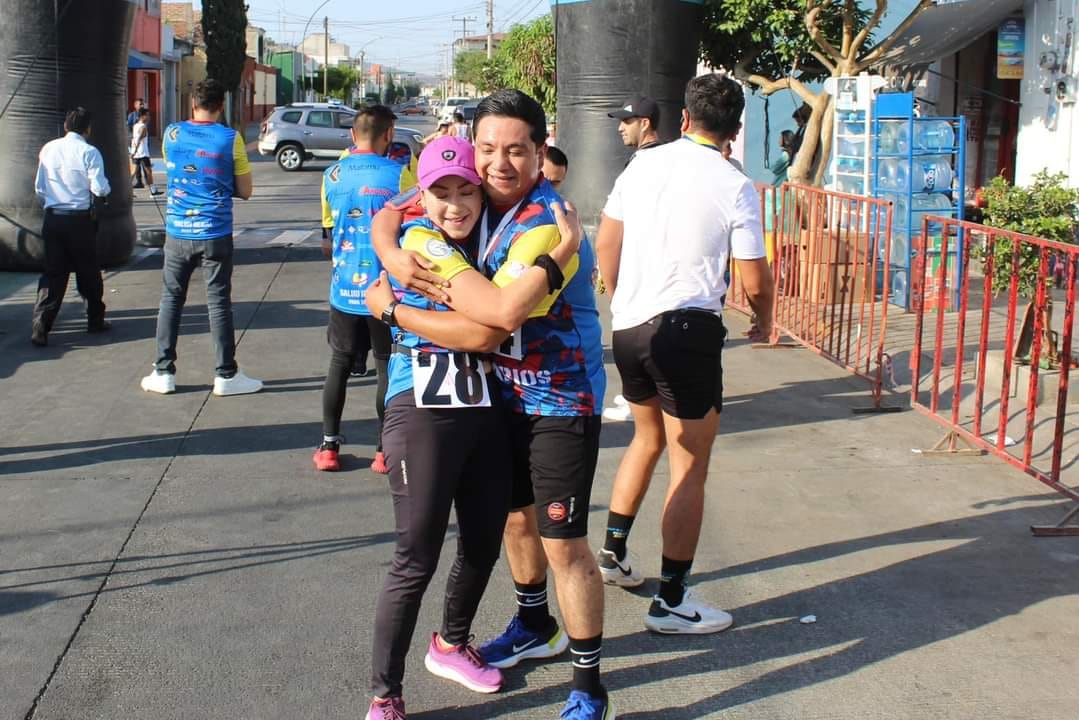 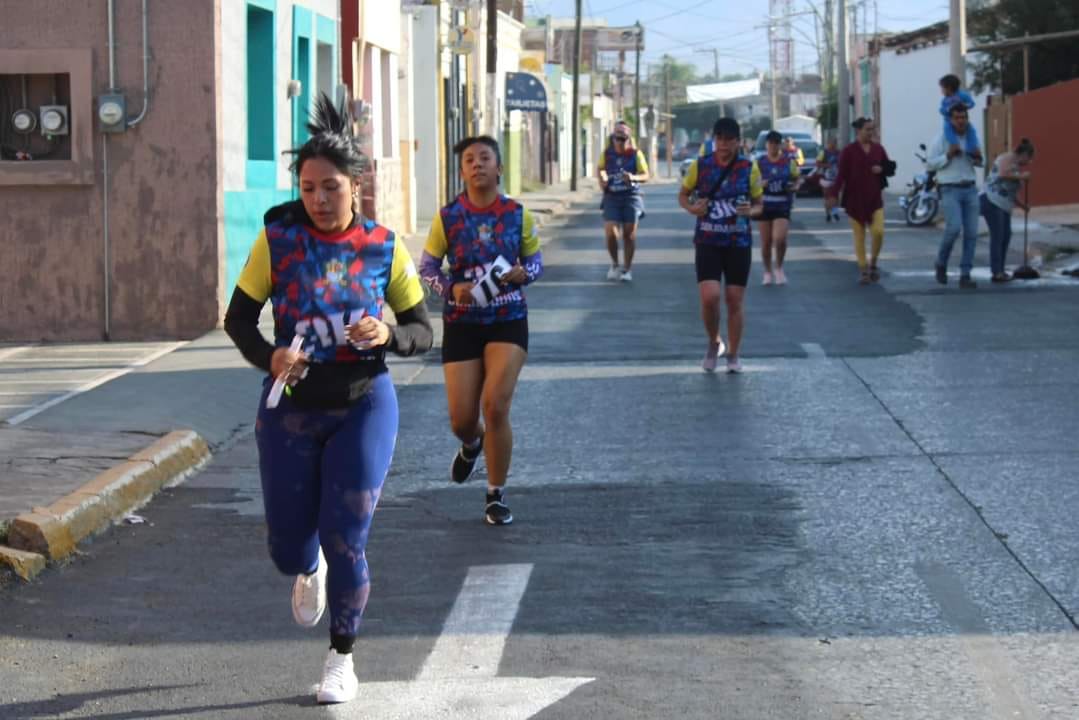 